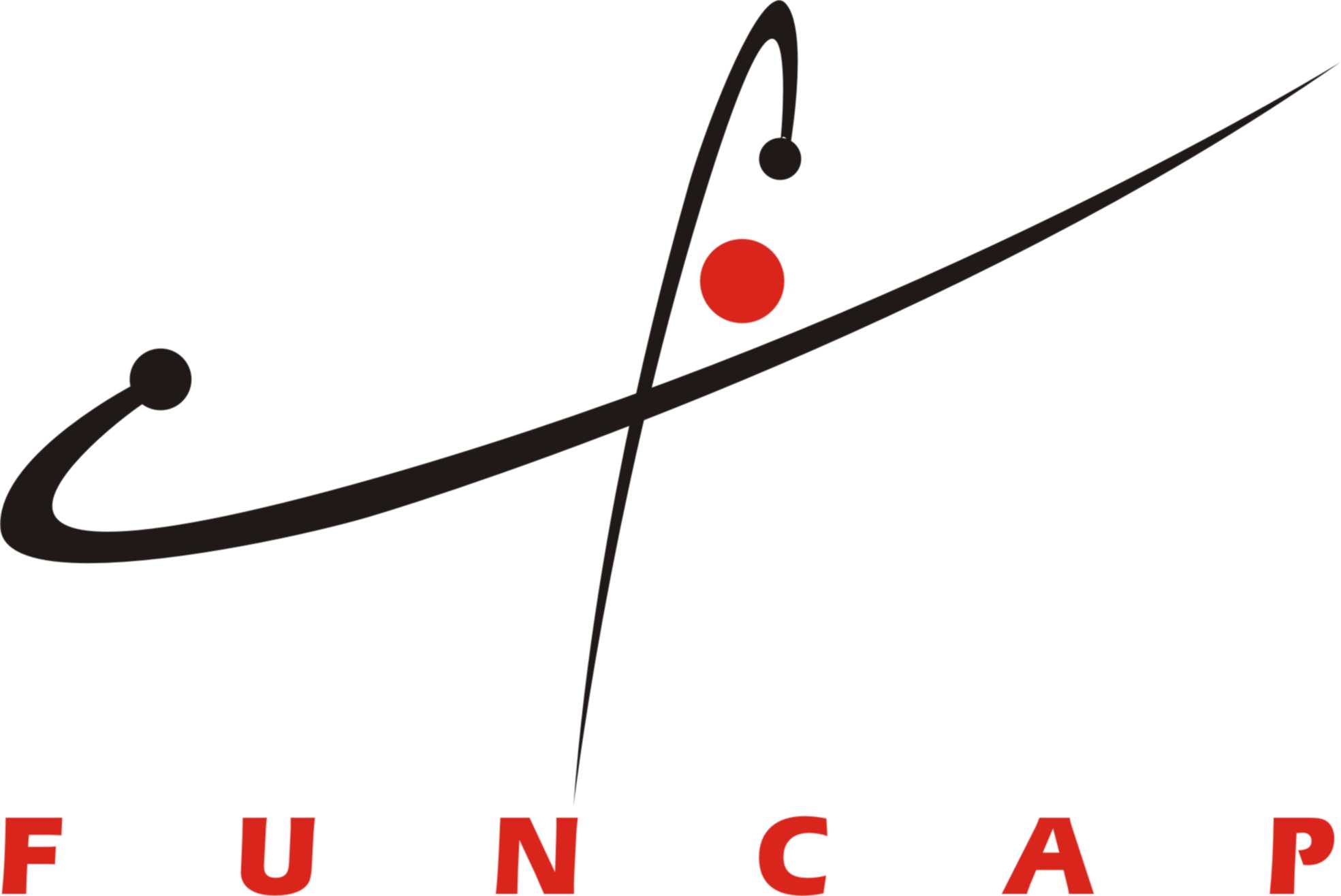 FUNDAÇÃO CEARENSE DE APOIO AO DESENVOLVIMENTO CIENTÍFICO E TECNOLÓGICO – FUNCAPDIRETORIA DE INOVAÇÃORELATÓRIO TÉCNICO         (   ) PARCIAL    (   ) FINALTÍTULO DO PROJETO(X) Programa Cientista Chefe  (  ) Outros:No caso de subprojeto do Cientista Chefe, indicar meta projeto a que está vinculadoPERÍODO DO RELATÓRIOSUMÁRIO EXECUTIVOEste projeto, intitulado de “XXX”, coordenado por “NOME DO COORDENADOR”, no âmbito do Cientista Chefe “XX” (quando for o caso), tem como objetivo geral” XXX”.No período de execução, de “X/X/X  a X/X/X”, o valor aprovado para despesas de custeio e capital foi de “XXX”, sendo executado “XXX”.Destaca-se como pontos fortes do projeto “XXX” e os pontos fracos a mencionar são “XXX”. Pode-se relacionar as seguintes dificuldades para o desenvolvimento do projeto: “XXX”.O Quadro a seguir resume as atividades realizadas, as entregas feitas e suas respectivas evidências.  RESUMO PUBLICÁVEL (até 300 palavras)PALAVRAS-CHAVE: [3 a 5 palavras]2. DESCRIÇÃO DAS ATIVIDADES E RESULTADOS 2.1.TABELA RESUMO DA EXECUÇÃO DO CRONOGRAMA FÍSICO DO PROJETO 2.2. EXECUÇÃO DO CRONOGRAMA FÍSICO DO PROJETOEtapa 1 ( Texto descrevendo a etapa) b Etapa N ( Texto descrevendo a etapa) 3. DESCRIÇÃO DAS ENTREGAS4. EQUIPE EXECUTORA5. DESCRIÇÃO DO ORÇAMENTO6. OUTRAS CONTRIBUIÇÕES DO PROJETO 6.1. DESDOBRAMENTOS6.2. PARCERIAS INSTITUCIONAIS6.3. CAPTAÇÃO DE PROJETOS6.4. CONTRIBUIÇÃO COM OS OBJETIVOS DE DESENVOLVIMENTO SUSTENTÁVEL (ODS)6.5. CONTRIBUIÇÃO COM O PLANO PLURIANUAL (PPA) DO GOVERNO DO CEARÁ6.6. PRODUÇÃO CIENTÍFICA E TECNOLÓGICA6.7. PREMIAÇÕES 6.8 CRIAÇÃO DE STARTUP6.9. POLÍTICAS PÚBLICAS 6.10. FORMAÇÃO DE RECURSOS HUMANOS 6.11. UTILIZAÇÃO DAS TECNOLOGIAS DESENVOLVIDAS NA GESTÃO PÚBLICA7. CONSIDERAÇÕES FINAIS (até 1.000 palavras)Fortaleza, ____ de ________________ de ________.__________________Inserir assinatura___________________Prof(a). Dr(a).…Coordenador(a) do ProjetoAtividadesEntregasEvidências das entregasElementos esperados:Principais problemas enfrentados pelo órgão público demandante e que foram abordados no projeto;Objetivo geral;Principais entregas realizadas;Principais benefícios do projeto para a inovação cearense, para as políticas públicas e para a sociedade.Data da vigênciaDuração de execução do projeto (meses)EtapasAtividadesIndicador FísicoExecutado no períodoExecutado no períodoAcumulado do projetoAcumulado do projetoEtapasAtividadesIndicador FísicoPrevisto(%)Realizado(%)Previsto(%)Realizado(%)[Texto descrevendo a etapa 1][Texto descrevendo a atividade 1.1][Texto descrevendo o indicador físico 1.1][Texto descrevendo a atividade 1.n][Texto descrevendo o indicador físico 1.n][Texto descrevendo a etapa N][Texto descrevendo a atividade N.1][Texto descrevendo o indicador físico N.1][Texto descrevendo a atividade N.n][Texto descrevendo o indicador físico N.n]Atividade 1Indicador físico de execuçãoDuração previstaDuração previstaExecução (%)Duração efetivaDuração efetivaAtividade 1Indicador físico de execuçãoMês inicialMês finalExecução (%)Mês inicialMês final[Texto descrevendo a atividade][Texto descrevendo o indicador físico][% executado]Descreva o desenvolvimento da atividade. (máximo de 200 palavas)Descreva o desenvolvimento da atividade. (máximo de 200 palavas)Descreva o desenvolvimento da atividade. (máximo de 200 palavas)Descreva o desenvolvimento da atividade. (máximo de 200 palavas)Descreva o desenvolvimento da atividade. (máximo de 200 palavas)Descreva o desenvolvimento da atividade. (máximo de 200 palavas)Descreva o desenvolvimento da atividade. (máximo de 200 palavas)Comente o (s) resultado (s) (em caso de tarefa concluída, o indicador físico deverá constar como anexo ao relatório)Comente o (s) resultado (s) (em caso de tarefa concluída, o indicador físico deverá constar como anexo ao relatório)Comente o (s) resultado (s) (em caso de tarefa concluída, o indicador físico deverá constar como anexo ao relatório)Comente o (s) resultado (s) (em caso de tarefa concluída, o indicador físico deverá constar como anexo ao relatório)Comente o (s) resultado (s) (em caso de tarefa concluída, o indicador físico deverá constar como anexo ao relatório)Comente o (s) resultado (s) (em caso de tarefa concluída, o indicador físico deverá constar como anexo ao relatório)Comente o (s) resultado (s) (em caso de tarefa concluída, o indicador físico deverá constar como anexo ao relatório)Justifique o eventual atraso, alteração  ou adiantamento da execução da tarefa, em relação à previsão inicial. Quando for o caso, indique as ações corretas tomadas ou a serem tomadas.Justifique o eventual atraso, alteração  ou adiantamento da execução da tarefa, em relação à previsão inicial. Quando for o caso, indique as ações corretas tomadas ou a serem tomadas.Justifique o eventual atraso, alteração  ou adiantamento da execução da tarefa, em relação à previsão inicial. Quando for o caso, indique as ações corretas tomadas ou a serem tomadas.Justifique o eventual atraso, alteração  ou adiantamento da execução da tarefa, em relação à previsão inicial. Quando for o caso, indique as ações corretas tomadas ou a serem tomadas.Justifique o eventual atraso, alteração  ou adiantamento da execução da tarefa, em relação à previsão inicial. Quando for o caso, indique as ações corretas tomadas ou a serem tomadas.Justifique o eventual atraso, alteração  ou adiantamento da execução da tarefa, em relação à previsão inicial. Quando for o caso, indique as ações corretas tomadas ou a serem tomadas.Justifique o eventual atraso, alteração  ou adiantamento da execução da tarefa, em relação à previsão inicial. Quando for o caso, indique as ações corretas tomadas ou a serem tomadas.Atividade 2Indicador físico de execuçãoDuração previstaDuração previstaExecução (%)Duração efetivaDuração efetivaAtividade 2Indicador físico de execuçãoMês inicialMês finalExecução (%)Mês inicialMês final[Texto descrevendo a atividade][Texto descrevendo o indicador físico][% executado]Descreva o desenvolvimento da atividade. (máximo de 200 palavas)Descreva o desenvolvimento da atividade. (máximo de 200 palavas)Descreva o desenvolvimento da atividade. (máximo de 200 palavas)Descreva o desenvolvimento da atividade. (máximo de 200 palavas)Descreva o desenvolvimento da atividade. (máximo de 200 palavas)Descreva o desenvolvimento da atividade. (máximo de 200 palavas)Descreva o desenvolvimento da atividade. (máximo de 200 palavas)Comente o (s) resultado (s) (em caso de tarefa concluída, o indicador físico deverá constar como anexo ao relatório)Comente o (s) resultado (s) (em caso de tarefa concluída, o indicador físico deverá constar como anexo ao relatório)Comente o (s) resultado (s) (em caso de tarefa concluída, o indicador físico deverá constar como anexo ao relatório)Comente o (s) resultado (s) (em caso de tarefa concluída, o indicador físico deverá constar como anexo ao relatório)Comente o (s) resultado (s) (em caso de tarefa concluída, o indicador físico deverá constar como anexo ao relatório)Comente o (s) resultado (s) (em caso de tarefa concluída, o indicador físico deverá constar como anexo ao relatório)Comente o (s) resultado (s) (em caso de tarefa concluída, o indicador físico deverá constar como anexo ao relatório)Justifique o eventual atraso, alteração  ou adiantamento da execução da tarefa, em relação à previsão inicial. Quando for o caso, indique as ações corretas tomadas ou a serem tomadas.Justifique o eventual atraso, alteração  ou adiantamento da execução da tarefa, em relação à previsão inicial. Quando for o caso, indique as ações corretas tomadas ou a serem tomadas.Justifique o eventual atraso, alteração  ou adiantamento da execução da tarefa, em relação à previsão inicial. Quando for o caso, indique as ações corretas tomadas ou a serem tomadas.Justifique o eventual atraso, alteração  ou adiantamento da execução da tarefa, em relação à previsão inicial. Quando for o caso, indique as ações corretas tomadas ou a serem tomadas.Justifique o eventual atraso, alteração  ou adiantamento da execução da tarefa, em relação à previsão inicial. Quando for o caso, indique as ações corretas tomadas ou a serem tomadas.Justifique o eventual atraso, alteração  ou adiantamento da execução da tarefa, em relação à previsão inicial. Quando for o caso, indique as ações corretas tomadas ou a serem tomadas.Justifique o eventual atraso, alteração  ou adiantamento da execução da tarefa, em relação à previsão inicial. Quando for o caso, indique as ações corretas tomadas ou a serem tomadas.Atividade N.1Indicador físico de execuçãoDuração previstaDuração previstaExecução (%)Duração efetivaDuração efetivaAtividade N.1Indicador físico de execuçãoMês inicialMês finalExecução (%)Mês inicialMês final[Texto descrevendo a atividade][Texto descrevendo o indicador físico][% executado]Descreva o desenvolvimento da atividade. (máximo de 200 palavas)Descreva o desenvolvimento da atividade. (máximo de 200 palavas)Descreva o desenvolvimento da atividade. (máximo de 200 palavas)Descreva o desenvolvimento da atividade. (máximo de 200 palavas)Descreva o desenvolvimento da atividade. (máximo de 200 palavas)Descreva o desenvolvimento da atividade. (máximo de 200 palavas)Descreva o desenvolvimento da atividade. (máximo de 200 palavas)Comente o (s) resultado (s) (em caso de tarefa concluída, o indicador físico deverá constar como anexo ao relatório)Comente o (s) resultado (s) (em caso de tarefa concluída, o indicador físico deverá constar como anexo ao relatório)Comente o (s) resultado (s) (em caso de tarefa concluída, o indicador físico deverá constar como anexo ao relatório)Comente o (s) resultado (s) (em caso de tarefa concluída, o indicador físico deverá constar como anexo ao relatório)Comente o (s) resultado (s) (em caso de tarefa concluída, o indicador físico deverá constar como anexo ao relatório)Comente o (s) resultado (s) (em caso de tarefa concluída, o indicador físico deverá constar como anexo ao relatório)Comente o (s) resultado (s) (em caso de tarefa concluída, o indicador físico deverá constar como anexo ao relatório)Justifique o eventual atraso, alteração  ou adiantamento da execução da tarefa, em relação à previsão inicial. Quando for o caso, indique as ações corretas tomadas ou a serem tomadas.Justifique o eventual atraso, alteração  ou adiantamento da execução da tarefa, em relação à previsão inicial. Quando for o caso, indique as ações corretas tomadas ou a serem tomadas.Justifique o eventual atraso, alteração  ou adiantamento da execução da tarefa, em relação à previsão inicial. Quando for o caso, indique as ações corretas tomadas ou a serem tomadas.Justifique o eventual atraso, alteração  ou adiantamento da execução da tarefa, em relação à previsão inicial. Quando for o caso, indique as ações corretas tomadas ou a serem tomadas.Justifique o eventual atraso, alteração  ou adiantamento da execução da tarefa, em relação à previsão inicial. Quando for o caso, indique as ações corretas tomadas ou a serem tomadas.Justifique o eventual atraso, alteração  ou adiantamento da execução da tarefa, em relação à previsão inicial. Quando for o caso, indique as ações corretas tomadas ou a serem tomadas.Justifique o eventual atraso, alteração  ou adiantamento da execução da tarefa, em relação à previsão inicial. Quando for o caso, indique as ações corretas tomadas ou a serem tomadas.Nome da entregaDescrição da entregaFonte de evidência Marco de Controle? 
(Sim ou Não)Data da entrega (MM/AAAA)1.2.3.Elementos esperados:As entregas são produtos intermediários e/ou finais que devem ser evidenciadas para os públicos de interesse do projeto e para Funcap.Os Marcos de Controle são entregas de relevância maior para o projeto e estão vinculadas ao cronograma financeiro anual de recursos a serem solicitados à Funcap.A listagem traz um conjunto possível de entregas que devem ser descritas e atreladas às etapas do projeto para fins de acompanhamento do órgão público demandante e da Funcap. As entregas podem ser evidenciadas, por exemplo, da seguinte forma:Produtos físicos: fotos do produto (bens e/ou serviços) e/ou do processo inovador em desenvolvimento, vídeos de testes, vídeos do produto/processo em uso etc.;Produtos tecnológicos: telas de sistema/plataformas/site, interfaces de aplicativos, ferramentas de dashboards, spin-offs & startups etc.;Produção intelectual: relatórios, mapeamentos, roadmaps, inventários, artigos, patentes, registros de software etc.NomeFunção no ProjetoTitulaçãoInstituição de Afiliação Foi bolsista no projeto Currículo lattesNome de membro da equipeMaior títuloPrograma de Pós-graduação e/ou IES associado(a)Sim/NãoLinkAnoDespesas de CusteiorecebidoDespesas de Custeio executadoDespesas de Capital recebidoDespesas de Capital executado Total Anual recebidoTotal Anual executado202X202X202XTotalDescreva possível(is) desdobramento(s) já identificado(s) a partir do(s) resultado(s) parcial(is) alcançados e não previsto(s) no projeto. Exemplos: Demanda por consultorias, Criação de Núcleos de Pesquisa, Criação de Cursos, Submissão de propostas, ...Descreva parcerias nacionais e internacionais relacionadas à execução do projetoIndique se houve captação de projetos de pesquisa e desenvolvimento que foram desdobramentos da atividade do programa cientista chefe. Informar resumo do projeto, valores captados, instituições parceiras, e financiadoras.Identifique com quais ODS da Organização das Nações Unidas (ONU) o projeto contribui diretamente.Identifique com quais ODS da Organização das Nações Unidas (ONU) o projeto contribui diretamente.ODSCom qual entrega do Projeto?(  ) 1. Erradicação da pobreza (Erradicar a pobreza em todas as suas formas e em todos os lugares)(  ) 2. Fome zero e agricultura sustentável (Erradicar a fome, alcançar a segurança alimentar, melhorar a nutrição e promover a agricultura sustentável)(  ) 3. Saúde e Bem-estar (Garantir o acesso à saúde de qualidade e promover o bem-estar para todos, em todas as idades)(  ) 4. Educação de Qualidade (Garantir o acesso à educação inclusiva, de qualidade e equitativa, e promover oportunidades de aprendizagem ao longo da vida para todos)(  ) 5. Igualdade de Gênero (Alcançar a igualdade de gênero e empoderar todas as mulheres e meninas)(  ) 6. Água potável e saneamento (Garantir a disponibilidade e a gestão sustentável da água potável e do saneamento para todos)(  ) 7. Energia limpa e acessível (Garantir o acesso a fontes de energia fiáveis, sustentáveis e modernas para todos)(  ) 8. Trabalho decente e crescimento econômico (Promover o crescimento econômico inclusivo e sustentável, o emprego pleno e produtivo e o trabalho digno para todos)(  ) 9. Indústria, inovação e infraestrutura (Construir infraestruturas resilientes, promover a industrialização inclusiva e sustentável e fomentar a inovação)(  ) 10. Redução das desigualdades (Reduzir as desigualdades no interior dos países e entre países)(  ) 11. Cidades e Comunidades Sustentáveis (Tornar as cidades e comunidades mais inclusivas, seguras, resilientes e sustentáveis)(  ) 12. Consumo e produção responsáveis (Garantir padrões de consumo e de produção sustentáveis)(  ) 13. Ação contra a mudança global do clima (Adotar medidas urgentes para combater as alterações climáticas e os seus impactos)(  ) 14. Vida na água (Conservar e usar de forma sustentável os oceanos, mares e os recursos marinhos para o desenvolvimento sustentável)(  ) 15. Vida terrestre (Proteger, restaurar e promover o uso sustentável dos ecossistemas terrestres, gerir de forma sustentável as florestas, combater a desertificação, travar e reverter a degradação dos solos e travar a perda da biodiversidade)(  ) 16. Paz, justiça e instituições eficazes (Promover sociedades pacíficas e inclusivas para o desenvolvimento sustentável, proporcionar o acesso à justiça para todos e construir instituições eficazes, responsáveis e inclusivas a todos os níveis)(  ) 17. Parcerias e meios de implementação (Reforçar os meios de implementação e revitalizar a parceria global para o desenvolvimento sustentável)Identifique com qual programa do PPA o projeto contribui diretamente? ( consultar o site https://www.seplag.ce.gov.br/planejamento/menu-plano-plurianual/ppa-2020-2023/ )Identifique com qual programa do PPA o projeto contribui diretamente? ( consultar o site https://www.seplag.ce.gov.br/planejamento/menu-plano-plurianual/ppa-2020-2023/ )PPA Com qual entrega do Projeto?Informe os trabalhos publicados e/ou aceitos para publicação no período, relacionados com o projeto em pauta: livros, capítulos de livros, artigos em periódicos nacionais e internacionais, resumos em congressos, reuniões científicas, patentes, registro de software, dentre outros.Cite premiações obtidas relacionadas ao projeto.Indique se houve a criação de startup/ spin-off ou algum movimento neste sentido.  Informe se o projeto contribuiu para a criação de alguma Política Pública a nível estadual ou nacional.Informe se o projeto contribuiu para a formação de recursos humanos indicando o quantitativo, o nível de formação (graduação, mestrado e doutorado) e a área de conhecimento.Elementos esperados (não obrigatório):●       Apresentar como os resultados estão impactando o dia a dia da gestão pública;●    Ganhos econômicos advindos das tecnologias geradas; ganhos na qualidade dos serviços prestados e na tomada de decisão dos gestores, ...;●    Outras informações consideradas relevantes pelo(a) coordenador(a) do projeto.Elementos esperados (não obrigatório):Apresente os riscos e possíveis dificuldades encontradas na execução do projeto;Outras informações consideradas relevantes pelo(a) coordenador(a) do projeto.